RESOLUTIONS GRAPHIQUES D’EQUATIONSObjectif : Résoudre par lecture graphique des équations du type f(x) = a.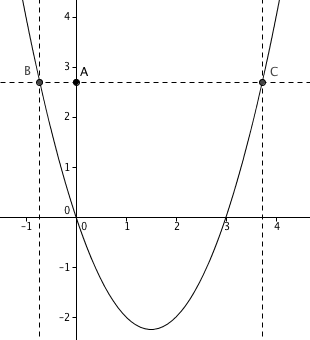 PARTIE A	1) Afficher la grille et les axes de GeoGebra. 2) Tracer la représentation graphique de la fonction f définie par . 3) Placer un point A sur l’axe des ordonnées.4) Tracer la droite perpendiculaire à l’axe des ordonnées qui passe par le point A. 5) Construire les points d’intersection B et C entre la courbe et la droite.6) Tracer les perpendiculaires à l’axe des abscisses passant par les points B et C.7) Afficher les droites en pointillés. 	8) En déplaçant le point A, déterminer graphiquement des solutions approchées des équations suivantes :    a)        	b) 	    c) 	       d) PARTIE B	En s’inspirant de la méthode précédente, déterminer graphiquement des solutions approchées des équations suivantes :1) a) 		b) 	    c)     d)     e)	2) a) 	    b)	    c) 	    d)    3) Pour quelles valeurs de a, l’équation  possède-t-elle 3 solutions ? 	 PARTIE C	1) En s’aidant du logiciel, inventer différentes équations possédant deux solutions. Dans chaque cas, donner des solutions approchées aux équations.	2) Même question pour des équations à 3 solutions.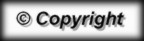 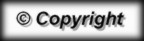 